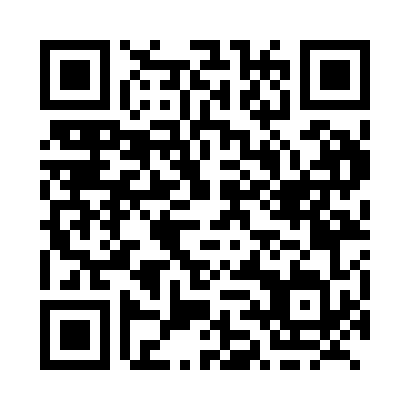 Prayer times for Brooking, Saskatchewan, CanadaMon 1 Jul 2024 - Wed 31 Jul 2024High Latitude Method: Angle Based RulePrayer Calculation Method: Islamic Society of North AmericaAsar Calculation Method: HanafiPrayer times provided by https://www.salahtimes.comDateDayFajrSunriseDhuhrAsrMaghribIsha1Mon2:594:561:026:339:0811:052Tue2:594:561:026:339:0711:043Wed3:004:571:026:339:0711:044Thu3:004:581:026:339:0611:045Fri3:004:591:026:339:0611:046Sat3:014:591:036:339:0511:047Sun3:015:001:036:329:0511:048Mon3:025:011:036:329:0411:039Tue3:035:021:036:329:0411:0310Wed3:035:031:036:319:0311:0311Thu3:045:041:036:319:0211:0312Fri3:045:051:036:319:0111:0213Sat3:055:061:046:309:0011:0214Sun3:055:071:046:309:0011:0215Mon3:065:081:046:298:5911:0116Tue3:075:091:046:298:5811:0117Wed3:075:111:046:288:5711:0018Thu3:085:121:046:288:5611:0019Fri3:085:131:046:278:5510:5920Sat3:095:141:046:278:5410:5921Sun3:105:151:046:268:5210:5822Mon3:105:171:046:258:5110:5723Tue3:125:181:046:258:5010:5524Wed3:155:191:046:248:4910:5325Thu3:175:201:046:238:4710:5026Fri3:195:221:046:238:4610:4827Sat3:225:231:046:228:4510:4528Sun3:245:241:046:218:4310:4329Mon3:265:261:046:208:4210:4130Tue3:295:271:046:198:4010:3831Wed3:315:281:046:188:3910:36